Муниципальное дошкольное образовательноеучреждение «Чернавский  детский сад»Муниципального образования - Милославскиймуниципальный район Рязанской областиКраткосрочный проект ко дню Материв средней группе «Все начинается с мамы!»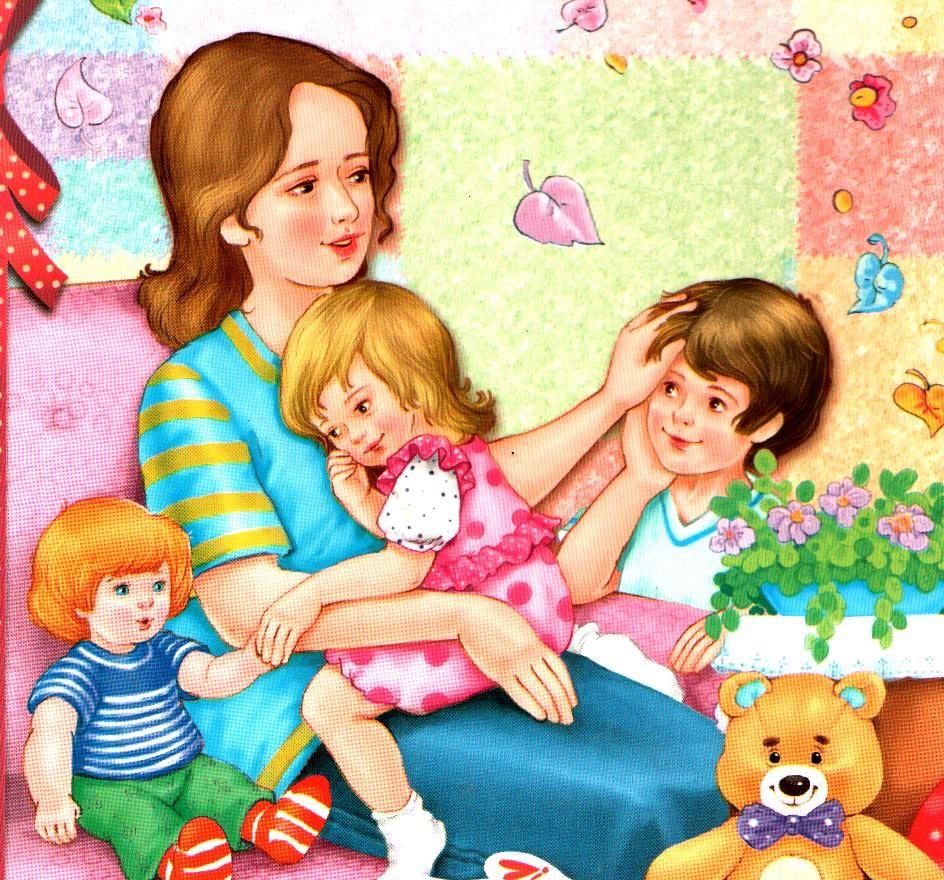                                                                      Подготовили: воспитатели                                                                                                                                                               	                                                           Еремина Ольга Ивановна.                                         Чернава,2019Тип проекта: познавательно-творческий. Продолжительность проекта: краткосрочный, групповой.Возраст детей: средняя группа. Участники: дети, родители, воспитатели. Музыкальный досуг «Подарки для мамы»Проблема: зачем человеку нужна мама?Актуальность: Приближается праздник «День Матери», праздник самого близкого и родного нам человека, которая подарила жизнь. К сожалению, отношение детей в последнее время к своим близким и родным меняется, может и меняется отношение родителей к своим чадам.В нашем современном мире, родители очень заняты своей карьерой, домашними хлопотами, и детям не хватает внимания и ласки. И дети злятся за это на родителей, обижаются. Очень часто видно, на улице и в магазинах грубое обращение между детьми и родителями. А мы, воспитатели, которые  воспитывают детей 10 часов в сутки, должны стремиться воспитать в детях уважительное отношение к своей семье, и особое внимание уделить маме, т.к. она является самым важным человеком в жизни каждого человека. Цель: Формировать представление о празднике «День Матери». Воспитывать чуткое, доброе, заботливое отношения и любовь к своей маме. Задачи: 1. Познакомить детей с праздником - «День Матери»;2. Расширить представления детей о семье, о роли мамы в семье.3. Воспитывать уважительное, трепетное отношение к самому дорогому человеку на свете – маме;4. Создание предметно-развивающей среды5. Подарить мамам веселый яркий праздник.Ожидаемые результаты:
Для детей:Уважение, любовь  и забота о маме.Развитие познавательной активности.Для педагогов:Раскрыть образ матери в поэзии, в живописи.Создать условия для проявления у детей творчества.Расширение кругозора детей через чтение художественной литературы, знакомство с пословицами, разучивание стихов.Для родителей:Повышение педагогической грамотности родителей.Продукты проекта.Папка- передвижкаФотовыставка « Счастливые моменты: я и мама»;-Поздравительная открытка, сделанная своими руками;-Праздничный концерт ко Дню Матери.
Проект осуществляется в три этапа. 1 этапКонсультация для родителей с целью знакомства с темой, задачами проекта, содержанием работы.Чтение художественных произведений о маме, бабушке, пословицы поговорки.Разучивание песен, стихов, по теме.Рассматривание иллюстраций, сюжетных картин.Подбор фотографий на тему «Счастливые моменты: я и мама».2 этапПознавательное развитие:Беседы о маме и бабушке, их роли в жизни семьи.Игра - инсценировка «Дочки – матери»;Сюжетно - ролевые игры «Дом - семья», «Больница», «Парикмахерская»;Социально-коммуникативное развитие:Рассматривание иллюстраций и беседа по просмотренному «Как мы помогаем маме, бабушке?»; Посильная трудовая деятельность дома: убрать игрушки, протереть пыль.Художественная литература:Чтение: З. Воскресенская «Мама», «Мамины руки», А. Барто «Мама поет», «Разлука», Благинина Е. «Посидим в тишине», О. А. Беляевская «Бабушка и внучка», С. Войтюк. «Лекарство для бабушки»Речевое развитие: составление рассказов на тему: « Моя любимая мамочка»; Беседа «Семья»; Словесные  игры - «Назови ласково», «Назови имя, фамилию членов семьи», «Какое  настроение?», «Животные и их детеныши»;Художественно-эстетическое развитие:Аппликация: «Открытка для мамы», выставка поделок «Подарок маме», фотогазета «Счастливые моменты: я и мама».Педагог - дети - родители: Дети: разучивают песни «Очень я мамочку люблю», «Мама, первое слово…». Танцы  к празднику; стихи; изготавливают поздравительную открытку.Совместный праздник детей, мам, воспитателей «Подарки для мамы».Итоги проекта:Праздник для мам «Подарки для мамы»Вручение мамам открыток.Положительный эмоциональный настрой детей и их родителей.Сотрудничество педагогов  с родителями.Реализация проекта представлена фотографиями.Изготовление открыток для мам.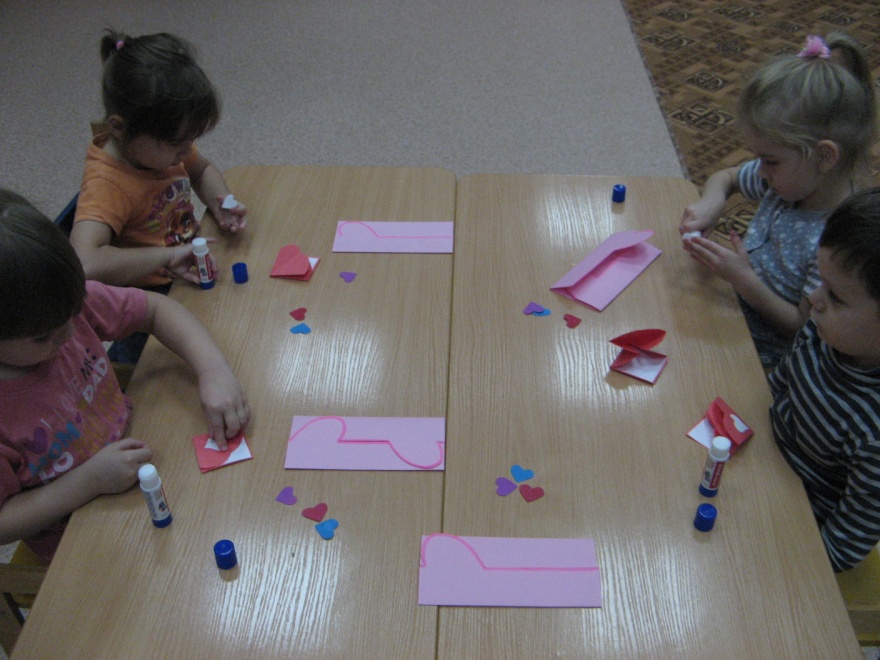 Фотогазета «Счастливые моменты мама и я!»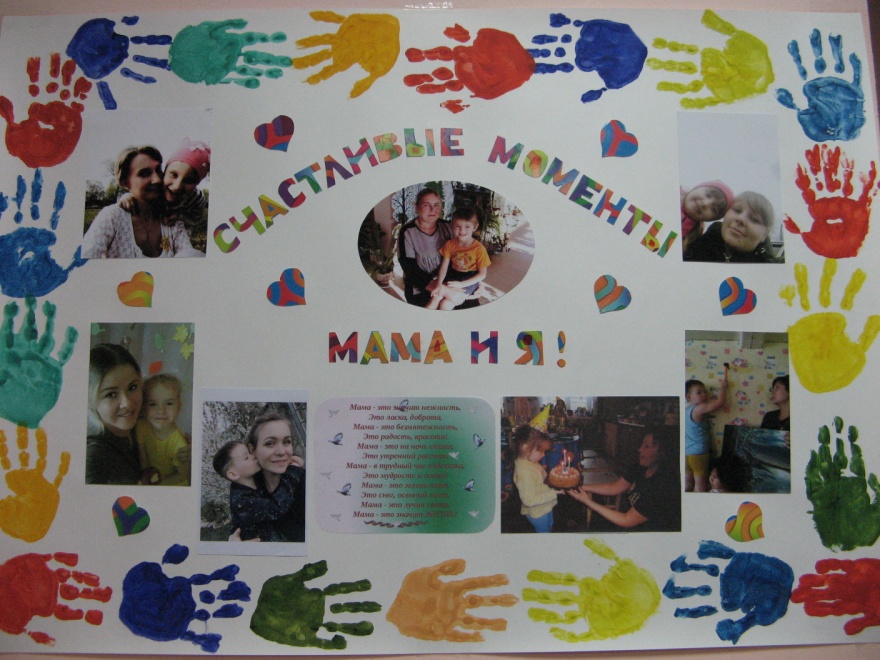 Концерт для мам.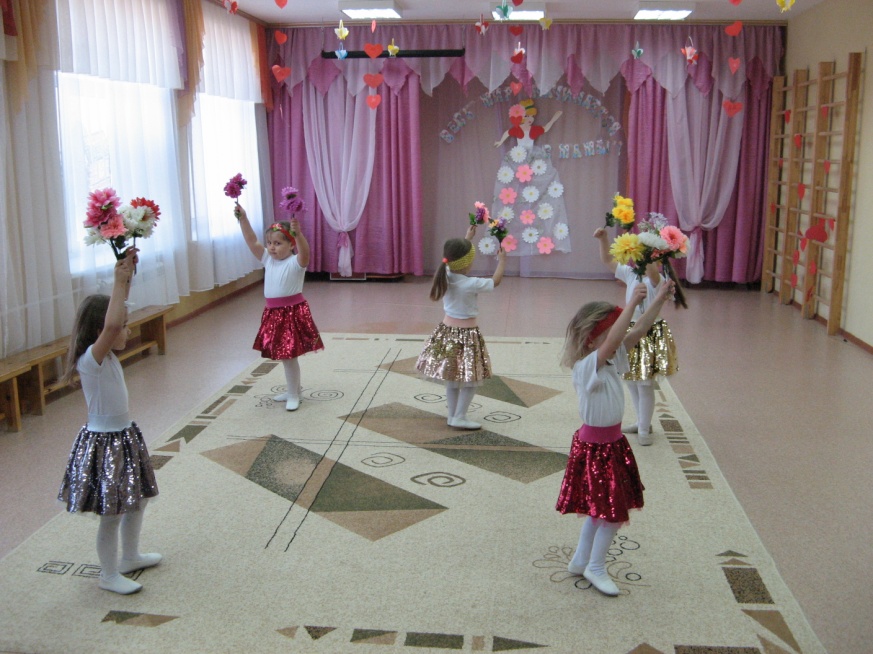 Дети дарят открытки мамам.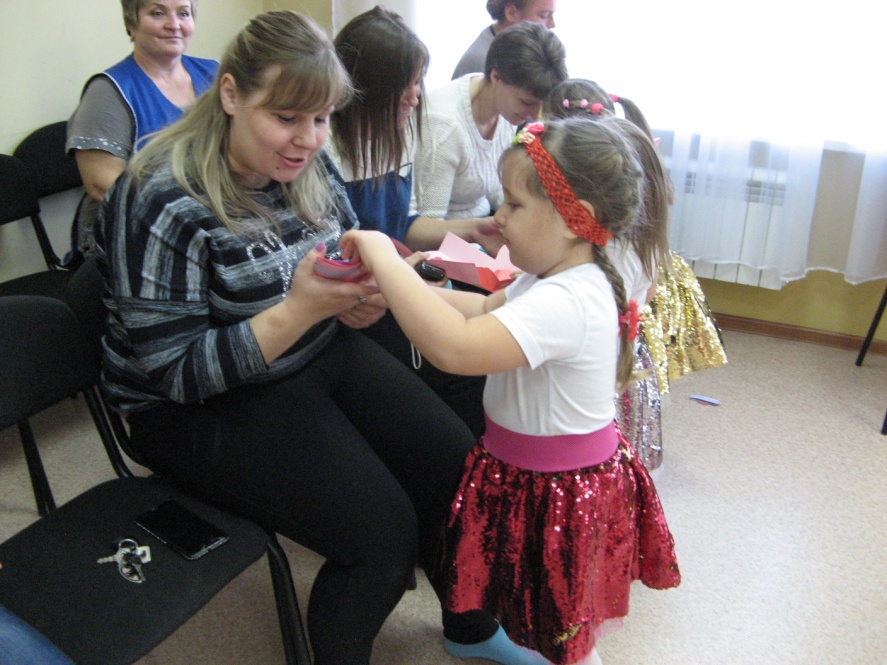 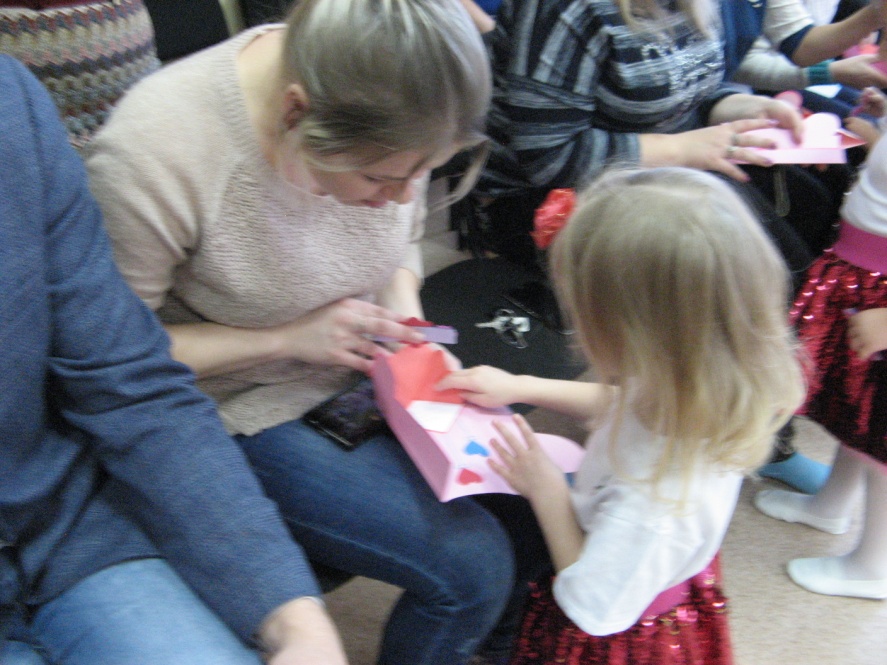 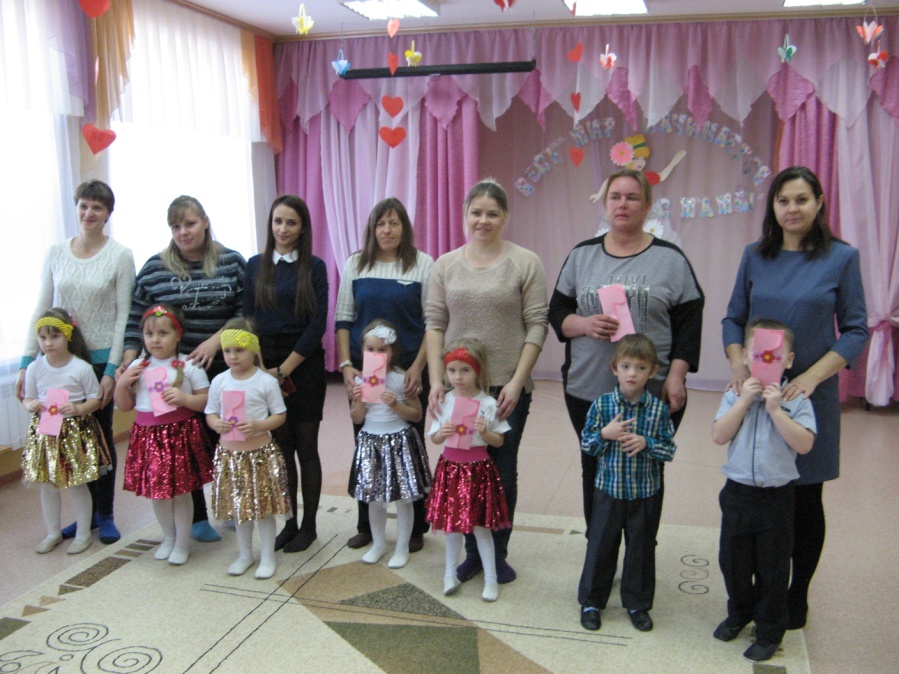 Сюжетно- ролевая игра «Семья- дом» (чаепитие).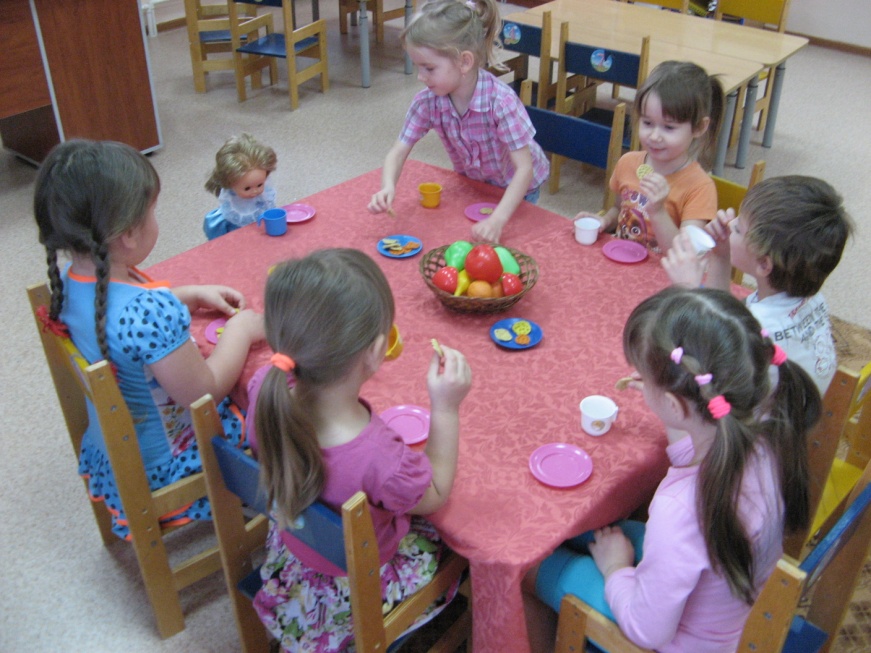 Концерт для кукол.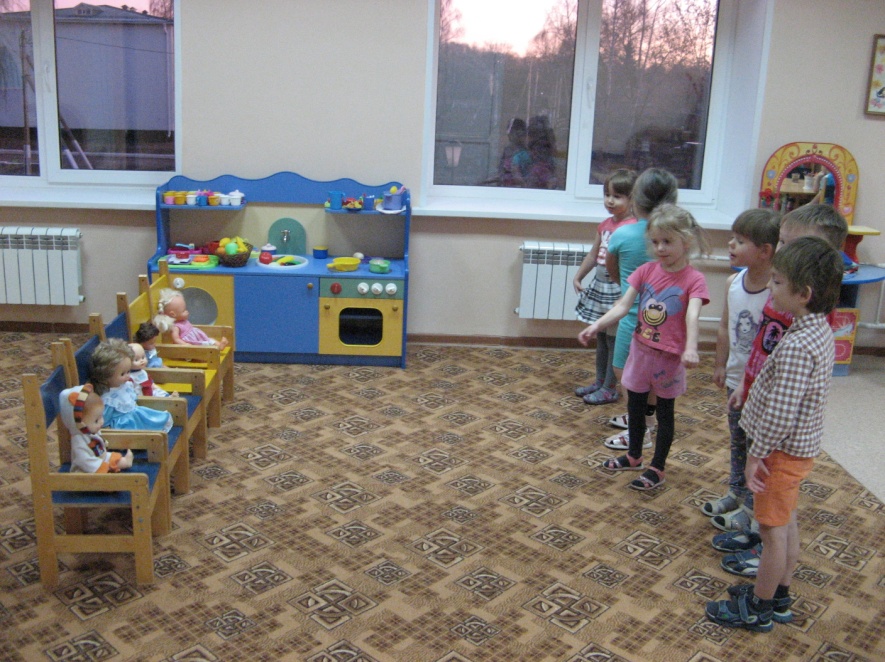 Сюжетно- ролевая игра «Парихмахерская».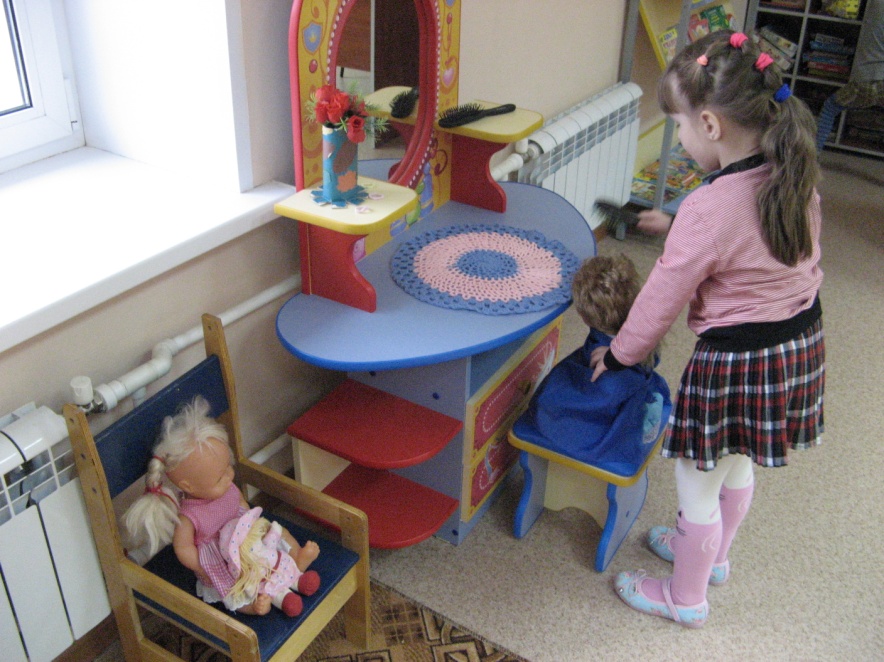 Сюжетно- ролевая игра «Больница»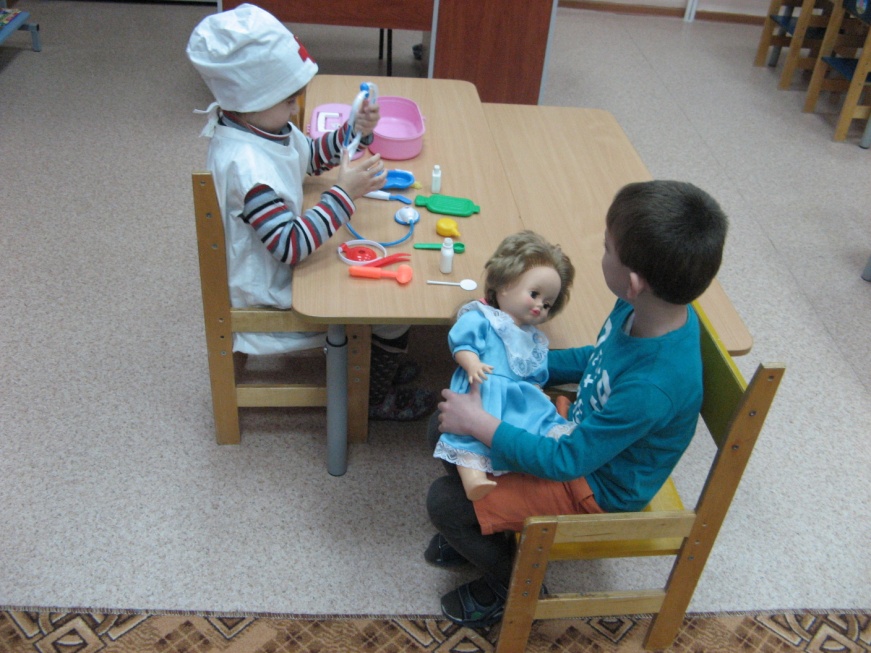 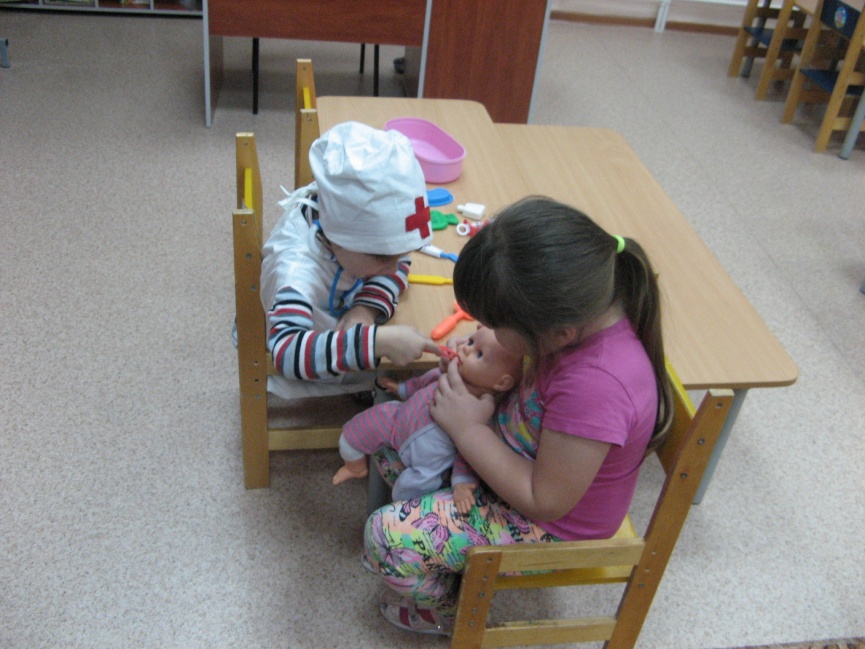 Беседа по теме "Моя семья"
Цель: Формирование представлений о семье и родственных отношениях. 
Задачи: - учить отвечать на вопросы предложением; - упражнять детей в подборе прилагательных и глаголов; - упражнять в употреблении уменьшительно-ласкательной формы существительных. - расширять представления детей о своей семье, родственных отношениях; - воспитывать положительные взаимоотношения в семье, чувство любви и уважения к членам своей семьи. 
Предварительная работа: Разучивание пальчиковых игр "Моя семья", "Кто живет в семье"; чтение и рассказывание сказок "Три медведя", "Гуси-лебеди", "Волк и семеро козлят"; разучивание стихотворения М. Шварца "Семья"; сюжетно-ролевая игра: "Дом- семья"; дидактические игры "Чьи детки", "Поможем маме". 
Ход беседы:
Дети стоят в кругу, у воспитателя клубок ниток. Воспитатель держит нитку рукой, говорит комплимент рядом стоящему ребенку и передает ему клубок. Тот соответственно передает клубок другому, говоря ему комплимент и так до тех пор пока клубок не окажется в руках у воспитателя. Нитки клубка образуют замкнутый круг. 
-Смотрите, ребята у нас с вами получился круг, на что он похож (ответы детей). 
Да ребята на солнышко, которое собрало нас в круг, и теперь мы можем с вами сказать мы сплоченная дружная семья. И разговор у нас с вами сегодня будет о семье. Давайте тихонечко сядем на свои места. 
-Ребята, как вы думаете, что такое семья? 
Дети: Семья-это папа, мама, брат, сестренка, дедушка, бабушка. 
Воспитатель: Правильно. Семья – это самое дорогое, что есть у человека. У каждого человека должна быть семья. Почему люди стали жить семьями, потому что в семье легче выжить, в семье все любят друг друга, заботятся друг о друге, всегда помогут в трудную минуту. Вы тоже живете в семье. Кто хочет рассказать о своих близких? (рассказы по фотографиям – генеологическому древу). Как ваши родные заботятся о вас? (рассказы детей) 
-Послушайте стихотворение. 
Семья – это мама, папа, и дед, 
Бабуля готовит нам вкусный обед. 
В семье еще братья и сестры бывают, 
Семья – это я! И меня называют
Котенок и лапочка, заинька, птичка;
Мне кто-то – братишка, а кто-то – сестричка. 
Семья – где все любят меня и ласкают
И лучше семьи ничего не бывает. 
-А сейчас мы с вами поиграем в игру «Скажи ласково»
Цель: обогащение словаря детей, умение образовывать слова при помощи суффиксов, побуждение называть членов своей семьи по именам и ласковыми словами. 
Дочь-доченька, дочурка
Сын – сынок, сыночек
Папа – папочка, папенька
Дед – дедушка, дедуля
Бабушка – бабулечка
Сестра – сестрёнка
Внук – внучок
Внучка – внученька
Брат – братишка
Воспитатель. 
- В сказке есть волшебная птица. Называют ее – птица счастья. Если эта птица
залетит в чей-то дом, то будет там много здоровья, радости, успехов. 
-Давайте нарисуем птицу счастья для своей семьи. 
Дети садятся за стол и рисуют. 
(Обводится ладошка ребенка, дорисовываются до птички) .
-Давайте полюбуемся вашими птицами. Взмахните листочками, представьте, 
что птицы полетели. 
- Я хочу вам пожелать, чтобы птица счастья принесла в вашу семью много
тепла и ласки. 
Стихи о маме:
Мама – солнышко, цветочек, 
Мама – воздуха глоточек, 
Мама – радость, мама смех, 
Наши мамы лучше всех
Кто на свете всех милей? 
И кто в мире краше? 
Самый лучший друг детей —
Это мама наша! 
Мама нас ласкает, 
Солнце согревает. 
Солнце, как и мама, 
Лишь одно бывает. 
Яблочко румяное
Есть одна не стану я, 
Половинку яблочка
Дам любимой мамочке. 
Из цветной бумаги
Вырежу кусочек. 
Из него я сделаю
Маленький цветочек. 
Мамочке подарок
Приготовлю я. 
Самая красивая
Мама у меня! 
Кто мне
Песенку споёт? 
Кто рубашку
Мне зашьёт? 
Кто меня
Накормит вкусно? 
Кто смеётся
Громче всех, 
Мой услышав
Звонкий смех? 
Кто грустит, 
Когда мне грустно?. 
Мама. 